GMINA WROCŁAW – ZARZĄD GEODEZJI,  KARTOGRAFII  I  KATASTRU  MIEJSKIEGO
WE WROCŁAWIU
AL. MARCINA KROMERA 44, 51-163 WROCŁAW,
TEL. 71 32 72 100  FAX. 71 32 72 390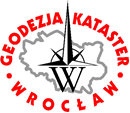 e-mail: sekretariat@zgkikm.wroc.pldotyczy postępowania pn.: „Przekształcenie do postaci elektronicznej (skanowanie) zbioru dokumentów uzasadniających wpisy do ewidencji gruntów i budynków zgromadzonych w ZGKIKM oraz umiejscowienie ich w utworzonych przez Wykonawcę odpowiednich strukturach katalogów” (post. ZGKIKM.EA.260.2.1.2021)Zarząd Geodezji, Kartografii i Katastru Miejskiego we Wrocławiu informuje, że  w powyższym postępowaniu w Rozdziale XXVI pkt 4 SWZ wystąpiła omyłka pisarska w numerze konta do wpłaty wadium. W związku z powyższym Zamawiający działając zgodnie z art. 286 ust. 1 ustawy z dnia 11 września 2019 r. „Prawo zamówień publicznych” (Dz.U. z 2019 r. poz. 2019 ze zm.) dokonuje modyfikacji zapisu SWZ w Rozdziale XXVI pkt 4:jest:Wadium w formie pieniądza należy wnieść przelewem na konto PKO BP S.A., nr konta 35 1020 5226 0000 6102 0416 z dopiskiem „Wadium – nr postępowania”.powinno być:Wadium w formie pieniądza należy wnieść przelewem na konto PKO BP S.A., nr konta 35 1020 5226 0000 6102 0416 5064 z dopiskiem „Wadium – nr postępowania”.Zmodyfikowana treść SWZ stanowi załącznik do niniejszego pisma.DYREKTORANNA GŁUCHWrocław, dn. 15.02.2021 r.